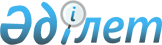 Мәслихаттың 2014 жылғы 25 желтоқсандағы № 274 "Қостанай қаласының 2015-2017 жылдарға арналған бюджеті туралы" шешіміне өзгерістер енгізу туралыҚостанай облысы Қостанай қаласы мәслихатының 2015 жылғы 1 сәуірдегі № 311 шешімі. Қостанай облысының Әділет департаментінде 2015 жылғы 3 сәуірде № 5494 болып тіркелді

      Қазақстан Республикасының 2008 жылғы 4 желтоқсандағы Бюджет кодексінің 106, 109-баптарына сәйкес Қостанай қалалық мәслихаты ШЕШІМ ҚАБЫЛДАДЫ:



      1. Мәслихаттың 2014 жылғы 25 желтоқсандағы № 274 "Қостанай қаласының 2015-2017 жылдарға арналған бюджеті туралы" шешіміне (Нормативтік құқықтық актілерді мемлекеттік тіркеу тізілімінде № 5288 тіркелген, 2015 жылғы 13 қаңтарында "Наш Костанай" газетінде жарияланған) мынадай өзгерістер енгізілсін:



      көрсетілген шешімнің 1-тармағының 1), 2), 3), 4), 5), 6) тармақшалары жаңа редакцияда жазылсын:

      "1) кірістер – 32035895,0 мың теңге, оның iшiнде:

      салықтық түсімдер бойынша – 19476128,0 мың теңге;

      салықтық емес түсімдер бойынша – 73507,0 мың теңге;

      негiзгi капиталды сатудан түсетiн түсiмдер бойынша – 1870727,0 мың теңге;

      трансферттердің түсімдері бойынша – 10615533,0 мың теңге;

      2) шығындар – 32221279,5 мың теңге;

      3) таза бюджеттiк кредиттеу – 2100409,0 мың теңге;

      4) қаржы активтерімен операциялар бойынша сальдо – 114574,0 мың теңге, оның iшiнде:

      қаржы активтерiн сатып алу – 114574,0 мың теңге;

      5) бюджет тапшылығы (профициті) – -2400367,5 мың теңге;

      6) бюджет тапшылығын қаржыландыру (профицитін пайдалану) – 2400367,5 мың теңге.";



      көрсетілген шешімнің 5, 6, 7, 8, 9-тармақтары жаңа редакцияда жазылсын:

      "5. 2015 жылға арналған қалалық бюджетте республикалық және облыстық бюджеттерден ағымдағы нысаналы трансферттердің түсімдерінің көзделгені ескерілсін, оның ішінде:

      мемлекеттік атаулы әлеуметтік көмек төлеуге 1007,0 мың теңге сомасында;

      18 жасқа дейінгі балаларға мемлекеттік жәрдемақылар төлеуге 660,0 мың теңге сомасында;

      халықты әлеуметтік қорғауға және оған көмек көрсетуге 258104,0 мың теңге сомасында;

      Ұлы Отан соғысындағы Жеңістің жетпіс жылдығына арналған іс-шараларды өткізуге 98995,0 мың теңге сомасында;

      мемлекеттік мекемелердің мемлекеттік қызметшілер болып табылмайтын жұмыскерлеріне, сондай-ақ жергілікті бюджеттерден қаржыландырылатын мемлекеттік қазыналық кәсіпорындардың жұмыскерлеріне лауазымдық айлықақыларына ерекше еңбек жағдайлары үшін ай сайынғы үстемеақы төлеуге 366060,0 мың теңге сомасында;

      мектепке дейінгі білім беру ұйымдарында мемлекеттік білім беру тапсырысын іске асыруға 593646,0 мың теңге сомасында;

      үш деңгейлi жүйе бойынша бiлiктiлiктi арттырудан өткен мұғалiмдерге төленетiн еңбекақыны арттыруға 129779,0 мың теңге сомасында;

      патронат тәрбиешілерге берілген баланы (балаларды) асырап бағуға 11819,0 мың теңге сомасында;

      жетім баланы (жетім балаларды) және ата-аналарының қамқорлығынсыз қалған баланы (балаларды) асырап алғаны үшін Қазақстан азаматтарына біржолғы ақша қаражаттарын төлеуге 1938,0 мың теңге сомасында;

      балалар мен жасөспірімдерге қосымша білім беруге 33109,0 мың теңге сомасында;

      Ұлы Отан соғысының қатысушыларының және мүгедектерінің тұрмыстық қажеттіліктеріне әлеуметтік көмек мөлшерін 6-дан 10 айлық есептік көрсеткішке дейін ұлғайтуға 13224,0 мың теңге сомасында;

      аудан аумағында қала құрылысын дамытудың схемаларын және елді мекендердің бас жоспарларын әзірлеуге 50463,0 мың теңге сомасында;

      азаматтық хал актілерін тіркеу бөлімдерінің штат санын ұстауға 4895,0 мың теңге сомасында;

      жергілікті атқарушы органдардың агроөнеркәсіптік кешен бөлімшелерін ұстауға 9818,0 мың теңге сомасында;

      электрондық оқыту бағдарламасы шеңберінде кең жолақты Интернетті төлеуге 13158,0 мың теңге сомасында.



      6. 2015 жылға арналған қалалық бюджетте республикалық және облыстық бюджеттерден қаражаттар түсімінің көзделгені ескерілсін, оның ішінде:

      білім беру объектілерін салуға және реконструкциялауға нысаналы даму трансферті 1688465,0 мың теңге сомасында;

      сумен жабдықтау және су бұру жүйесін дамытуға нысаналы трансферті 3301723,0 мың теңге сомасында;

      коммуналдық шаруашылығын дамытуға нысаналы трансферті 4596,0 мың теңге сомасында;

      мамандандырылған халыққа қызмет көрсету орталықтарын құруына 1019081,0 мың теңге сомасында;

      көлік инфрақұрылымын дамытуға 610327,0 мың теңге сомасында;

      Өңірлерді дамытудың 2020 жылға дейінгі бағдарламасы шеңберінде инженерлік инфрақұрылымды дамытуға 46409,0 мың теңге сомасында;

      мамандандырылған уәкілетті ұйымдардың жарғылық капиталдарын ұлғайтуға 114574,0 мың теңге сомасында.



      7. 2015 жылға арналған қалалық бюджетте Өңірлерді дамытудың 2020 жылға дейінгі бағдарламасы шеңберінде республикалық және облыстық бюджеттерден қаражаттар түсімінің көзделгені ескерілсін:

      қалалық бюджетке тұрғын үй жобалауға және (немесе) салуға кредит беруге 1371944,0 мың теңге сомасында;

      жылу, сумен жабдықтау және су бұру жүйелерін реконструкция және құрылыс үшін кредит беруге 2100409,0 мың теңге сомасында;

      инженерлік-коммуникациялық инфрақұрылымды жобалау, дамыту және (немесе) жайластыруға 1784124,0 мың теңге сомасында;

      коммуналдық тұрғын үй қорының тұрғын үйін жобалау және (немесе), салу, реконструкциялауға 459559,0 мың теңге сомасында.



      8. 2015 жылға арналған қалалық бюджетте Жұмыспен қамту 2020 жол картасын іске асыруға республикалық бюджеттен 63760,0 мың теңге сомасында қаражаттар түсімінің көзделгені ескерілсін.

      Көрсетілген трансферттерді бөлу Қостанай қаласы әкімдігінің қаулысы негізінде жүзеге асырылады.



      9. Қаланың жергілікті атқарушы органының 2015 жылға арналған резерві 157774,3 мың теңге сомасында бекітілсін.";



      көрсетілген шешімнің 1, 2-қосымшалары осы шешімнің 1, 2-қосымшаларына сәйкес жаңа редакцияда жазылсын.



      2. Осы шешім 2015 жылдың 1 қаңтарынан бастап қолданысқа енгізіледі.      Сессия төрағасы, №19 сайлау

      округі бойынша депутаты                    А. Бойченко      Қостанай қалалық

      мәслихатының хатшысы                       Н. Халыков      КЕЛІСІЛДІ      "Қостанай қаласы әкімдігінің

      қаржы бөлімі" мемлекеттік

      мекемесінің басшысы

      ___________ Р. Айткужинова      "Қостанай қаласы әкімдігінің

      экономика және бюджеттік

      жоспарлау бөлімі" мемлекеттік

      мекемесінің басшысы

      ____________ Н. Дорошок

Мәслихаттың          

2015 жылғы 01 сәуірдегі   

№ 311 шешіміне 1-қосымша   Мәслихаттың           

2014 жылғы 25 желтоқсандағы  

№ 274 шешіміне 1-қосымша     Қостанай қаласының 2015 жылға арналған бюджеті

Мәслихаттың          

2015 жылғы 01 сәуірдегі   

№ 311 шешіміне 2-қосымша   Мәслихаттың          

2014 жылғы 25 желтоқсандағы  

№ 274 шешіміне 2-қосымша    Қостанай қаласының 2016 жылға арналған бюджеті
					© 2012. Қазақстан Республикасы Әділет министрлігінің «Қазақстан Республикасының Заңнама және құқықтық ақпарат институты» ШЖҚ РМК
				СанатыСанатыСанатыСанатыСомасы,

мың теңгеСыныбыСыныбыСыныбыСомасы,

мың теңгеІшкі сыныбыІшкі сыныбыСомасы,

мың теңгеАтауыСомасы,

мың теңгеI. Кірістер320358951000Салықтық түсімдер194761281010Табыс салығы99398161012Жеке табыс салығы99398161030Әлеуметтік салық67000001031Әлеуметтік салық67000001040Меншікке салынатын салықтар20476371041Мүлікке салынатын салықтар12809311043Жер салығы1600121044Көлік құралдарына салынатын салық6066941050Тауарларға, жұмыстарға және қызметтерге салынатын ішкі салықтар5097031052Акциздер1902391053Табиғи және басқа да ресурстарды пайдаланғаны үшін түсетін түсімдер439001054Кәсіпкерлік және кәсіби қызметті жүргізгені үшін алынатын алымдар2375641055Ойын бизнесіне салық380001080Заңдық маңызы бар әрекеттерді жасағаны және (немесе) оған уәкілеттігі бар мемлекеттік органдар немесе лауазымды адамдар құжаттар бергені үшін алынатын міндетті төлемдер2789721081Мемлекеттік баж2789722000Салықтық емес түсімдер735072010Мемлекеттік меншіктен түсетін кірістер529072011Мемлекеттік кәсіпорындардың таза кірісі бөлігінің түсімдері6002015Мемлекет меншігіндегі мүлікті жалға беруден түсетін кірістер523072020Мемлекеттік бюджеттен қаржыландырылатын мемлекеттік мекемелердің тауарларды (жұмыстарды, қызметтерді) өткізуінен түсетін түсімдер25002021Мемлекеттік бюджеттен қаржыландырылатын мемлекеттік мекемелердің тауарларды (жұмыстарды, қызметтерді) өткізуінен түсетін түсімдер25002060Басқа да салықтық емес түсiмдер181002061Басқа да салықтық емес түсiмдер181003000Негізгі капиталды сатудан түсетін түсімдер18707273010Мемлекеттік мекемелерге бекітілген мемлекеттік мүлікті сату17392273011Мемлекеттік мекемелерге бекітілген мемлекеттік мүлікті сату17392273030Жерді және материалдық емес активтерді сату1315003031Жерді сату1175003032Материалдық емес активтерді сату140004000Трансферттердің түсімдері106155334020Мемлекеттік басқарудың жоғары тұрған органдарынан түсетін трансферттер106155334022Облыстық бюджеттен түсетін трансферттер10615533Функционалдық топФункционалдық топФункционалдық топФункционалдық топФункционалдық топФункционалдық топСомасы,

мың теңгеКіші функцияКіші функцияКіші функцияКіші функцияКіші функцияСомасы,

мың теңгеБюджеттік бағдарламалардың әкімшісіБюджеттік бағдарламалардың әкімшісіБюджеттік бағдарламалардың әкімшісіБюджеттік бағдарламалардың әкімшісіСомасы,

мың теңгеБағдарламаБағдарламаБағдарламаСомасы,

мың теңгеКіші бағдарламаКіші бағдарламаСомасы,

мың теңгеАтауыСомасы,

мың теңгеII. Шығындар32221279,501Жалпы сипаттағы мемлекеттік қызметтер315510,11Мемлекеттік басқарудың жалпы функцияларын орындайтын өкілді, атқарушы және басқа органдар154600,5112Аудан (облыстық маңызы бар қала) мәслихатының аппараты15967,5001Аудан (облыстық маңызы бар қала) мәслихатының қызметін қамтамасыз ету жөніндегі қызметтер15967,5122Аудан (облыстық маңызы бар қала) әкімінің аппараты138633001Аудан (облыстық маңызы бар қала) әкімінің қызметін қамтамасыз ету жөніндегі қызметтер131800003Мемлекеттік органның күрделі шығыстары68332Қаржылық қызмет64180,3452Ауданның (облыстық маңызы бар қаланың) қаржы бөлімі64180,3001Ауданның (облыстық маңызы бар қаланың) бюджетін орындау және коммуналдық меншігін басқару саласындағы мемлекеттік саясатты іске асыру жөніндегі қызметтер48199,1003Салық салу мақсатында мүлікті бағалауды жүргізу10889,2010Жекешелендіру, коммуналдық меншікті басқару, жекешелендіруден кейінгі қызмет және осыған байланысты дауларды реттеу4842018Мемлекеттік органның күрделі шығыстары2505Жоспарлау және статистикалық қызмет19183,3453Ауданның (облыстық маңызы бар қаланың) экономика және бюджеттік жоспарлау бөлімі19183,3001Экономикалық саясатты, мемлекеттік жоспарлау жүйесін қалыптастыру және дамыту саласындағы мемлекеттік саясатты іске асыру жөніндегі қызметтер19033,3004Мемлекеттік органның күрделі шығыстары1509Жалпы сипаттағы өзге де мемлекеттiк қызметтер77546458Ауданның (облыстық маңызы бар қаланың) тұрғын үй-коммуналдық шаруашылығы, жолаушылар көлігі және автомобиль жолдары бөлімі77546001Жергілікті деңгейде тұрғын үй-коммуналдық шаруашылығы, жолаушылар көлігі және автомобиль жолдары саласындағы мемлекеттік саясатты іске асыру жөніндегі қызметтер77246013Мемлекеттік органның күрделі шығыстары30002Қорғаныс383111Әскери мұқтаждар37311122Аудан (облыстық маңызы бар қала) әкімінің аппараты37311005Жалпыға бірдей әскери міндетті атқару шеңберіндегі іс-шаралар373112Төтенше жағдайлар жөнiндегi жұмыстарды ұйымдастыру1000122Аудан (облыстық маңызы бар қала) әкімінің аппараты1000006Аудан (облыстық маңызы бар қала) ауқымындағы төтенше жағдайлардың алдын алу және оларды жою100003Қоғамдық тәртіп, қауіпсіздік, құқықтық, сот, қылмыстық-атқару қызметі395009Қоғамдық тәртіп және қауіпсіздік саласындағы өзге де қызметтер39500458Ауданның (облыстық маңызы бар қаланың) тұрғын үй-коммуналдық шаруашылығы, жолаушылар көлігі және автомобиль жолдары бөлімі39500021Елдi мекендерде жол қозғалысы қауiпсiздiгін қамтамасыз ету3950004Білім беру8072443,11Мектепке дейінгі тәрбие және оқыту1845029464Ауданның (облыстық маңызы бар қаланың) білім бөлімі1845029009Мектепке дейінгі тәрбие мен оқыту ұйымдарының қызметін қамтамасыз ету1251383040Мектепке дейінгі білім беру ұйымдарында мемлекеттік білім беру тапсырысын іске асыруға5936462Бастауыш, негізгі орта және жалпы орта білім беру4312807464Ауданның (облыстық маңызы бар қаланың) білім бөлімі4278157003Жалпы білім беру3968705006Балаларға қосымша білім беру309452465Ауданның (облыстық маңызы бар қаланың) дене шынықтыру және спорт бөлімі34650017Балалар мен жасөспірімдерге спорт бойынша қосымша білім беру346509Білім беру саласындағы өзге де қызметтер1914607,1464Ауданның (облыстық маңызы бар қаланың) білім бөлімі205324001Жергілікті деңгейде білім беру саласындағы мемлекеттік саясатты іске асыру жөніндегі қызметтер25431005Ауданның (облыстық маңызы бар қаланың) мемлекеттік білім беру мекемелер үшін оқулықтар мен оқу-әдістемелік кешендерді сатып алу және жеткізу60050007Аудандық (қалалық) ауқымдағы мектеп олимпиадаларын және мектептен тыс іс-шараларды өткізу7185012Мемлекеттік органның күрделі шығыстары200015Жетім баланы (жетім балаларды) және ата-аналарының қамқорынсыз қалған баланы (балаларды) күтіп-ұстауға қамқоршыларға (қорғаншыларға) ай сайынға ақшалай қаражат төлемі71520022Жетім баланы (жетім балаларды) және ата-анасының қамқорлығынсыз қалған баланы (балаларды) асырап алғаны үшін Қазақстан азаматтарына біржолғы ақша қаражатын төлеуге арналған төлемдер1938067Ведомстволық бағыныстағы мемлекеттік мекемелерінің және ұйымдарының күрделі шығыстары39000467Ауданның (облыстық маңызы бар қаланың) құрылыс бөлімі1709283,1037Білім беру объектілерін салу және реконструкциялау1709283,106Әлеуметтік көмек және әлеуметтік қамсыздандыру9741781Әлеуметтiк қамсыздандыру11819464Ауданның (облыстық маңызы бар қаланың) білім бөлімі11819030Патронат тәрбиешілерге берілген баланы (балаларды) асырап бағу118192Әлеуметтік көмек649001451Ауданның (облыстық маңызы бар қаланың) жұмыспен қамту және әлеуметтік бағдарламалар бөлімі649001002Жұмыспен қамту бағдарламасы35528005Мемлекеттік атаулы әлеуметтік көмек25007006Тұрғын үйге көмек көрсету54000007Жергілікті өкілетті органдардың шешімі бойынша мұқтаж азаматтардың жекелеген топтарына әлеуметтік көмек215224010Үйден тәрбиеленіп оқытылатын мүгедек балаларды материалдық қамтамасыз ету3266013Белгіленген тұрғылықты жері жоқ тұлғаларды әлеуметтік бейімдеу83532015Зейнеткерлер мен мүгедектерге әлеуметтiк қызмет көрсету аумақтық орталығы5150901618 жасқа дейінгі балаларға мемлекеттік жәрдемақылар13660017Мүгедектерді оңалту жеке бағдарламасына сәйкес, мұқтаж мүгедектерді міндетті гигиеналық құралдармен және ымдау тілі мамандарының қызмет көрсетуін, жеке көмекшілермен қамтамасыз ету68280052Ұлы Отан соғысындағы Жеңістің жетпіс жылдығына арналған іс-шараларды өткізу989959Әлеуметтік көмек және әлеуметтік қамтамасыз ету салаларындағы өзге де қызметтер313358451Ауданның (облыстық маңызы бар қаланың) жұмыспен қамту және әлеуметтік бағдарламалар бөлімі313358001Жергілікті деңгейде халық үшін әлеуметтік бағдарламаларды жұмыспен қамтуды қамтамасыз етуді іске асыру саласындағы мемлекеттік саясатты іске асыру жөніндегі қызметтер61089011Жәрдемақыларды және басқа да әлеуметтік төлемдерді есептеу, төлеу мен жеткізу бойынша қызметтерге ақы төлеу1488021Мемлекеттік органның күрделі шығыстары500050Мүгедектердің құқықтарын қамтамасыз ету және өмір сүру сапасын жақсарту жөніндегі іс-шаралар жоспарын іске асыру25028107Тұрғын үй-коммуналдық шаруашылық8320263,21Тұрғын үй шаруашылығы4046323,2458Ауданның (облыстық маңызы бар қаланың) тұрғын үй-коммуналдық шаруашылығы, жолаушылар көлігі және автомобиль жолдары бөлімі49785002Мемлекеттiк қажеттiлiктер үшiн жер учаскелерiн алып қою, соның iшiнде сатып алу жолымен алып қою және осыған байланысты жылжымайтын мүлiктi иелiктен айыру10000003Мемлекеттік тұрғын үй қорының сақталуын ұйымдастыру28000031Кондоминиум объектісіне техникалық паспорттар дайындау6420049Көп пәтерлі тұрғын үйлерде энергетикалық аудит жүргізу5365467Ауданның (облыстық маңызы бар қаланың) құрылыс бөлімі3986272003Коммуналдық тұрғын үй қорының тұрғын үйін жобалау және (немесе) салу, реконструкциялау2131703004Инженерлік-коммуникациялық инфрақұрылымды жобалау, дамыту және (немесе) жайластыру1854569479Ауданның (облыстық маңызы бар қаланың) тұрғын үй инспекциясы бөлімі10266,2001Жергілікті деңгейде тұрғын үй қоры саласындағы мемлекеттік саясатты іске асыру жөніндегі қызметтер10116,2005Мемлекеттік органның күрделі шығыстары1502Коммуналдық шаруашылық3409914458Ауданның (облыстық маңызы бар қаланың) тұрғын үй-коммуналдық шаруашылығы, жолаушылар көлігі және автомобиль жолдары бөлімі3268079012Сумен жабдықтау және су бұру жүйесінің жұмыс істеуі22275028Коммуналдық шаруашылығын дамыту80000029Сумен жабдықтау және су бұру жүйелерін дамыту3165804467Ауданның (облыстық маңызы бар қаланың) құрылыс бөлімі141835005Коммуналдық шаруашылығын дамыту4596006Сумен жабдықтау және су бұру жүйесін дамыту 1372393Елді мекендерді абаттандыру864026458Ауданның (облыстық маңызы бар қаланың) тұрғын үй-коммуналдық шаруашылығы, жолаушылар көлігі және автомобиль жолдары бөлімі864026015Елдi мекендердегі көшелердi жарықтандыру138048016Елді мекендердің санитариясын қамтамасыз ету24550017Жерлеу орындарын ұстау және туыстары жоқ адамдарды жерлеу2428018Елді мекендерді абаттандыру және көгалдандыру69900008Мәдениет, спорт, туризм және ақпараттық кеңістік795255,41Мәдениет саласындағы қызмет173939455Ауданның (облыстық маңызы бар қаланың) мәдениет және тілдерді дамыту бөлімі159939003Мәдени – демалыс жұмысын қолдау159939467Ауданның (облыстық маңызы бар қаланың) құрылыс бөлімі14000011Мәдениет объектілерін дамыту140002Спорт113226465Ауданның (облыстық маңызы бар қаланың) дене шынықтыру және спорт бөлімі113226001Жергілікті деңгейде дене шынықтыру және спорт саласындағы мемлекеттік саясатты іске асыру жөніндегі қызметтер15472004Мемлекеттік органның күрделі шығыстары150005Ұлттық және бұқаралық спорт түрлерін дамыту82947006Аудандық (облыстық маңызы бар қалалық) деңгейде спорттық жарыстар өткізу8585007Әртүрлі спорт түрлері бойынша аудан (облыстық маңызы бар қала) құрама командаларының мүшелерін дайындау және олардың облыстық спорт жарыстарына қатысуы60723Ақпараттық кеңістік125001455Ауданның (облыстық маңызы бар қаланың) мәдениет және тілдерді дамыту бөлімі82021006Аудандық (қалалық) кітапханалардың жұмыс істеуі79448007Мемлекеттік тілді және Қазақстан халқының басқа да тілдерін дамыту2573456Ауданның (облыстық маңызы бар қаланың) ішкі саясат бөлімі42980002Мемлекеттік ақпараттық саясат жүргізу жөніндегі қызметтер429809Мәдениет, спорт, туризм және ақпараттық кеңістікті ұйымдастыру жөніндегі өзге де қызметтер383089,4455Ауданның (облыстық маңызы бар қаланың) мәдениет және тілдерді дамыту бөлімі370247001Жергілікті деңгейде тілдерді және мәдениетті дамыту саласындағы мемлекеттік саясатты іске асыру жөніндегі қызметтер12097010Мемлекеттік органның күрделі шығыстары150032Ведомстволық бағыныстағы мемлекеттік мекемелерінің және ұйымдарының күрделі шығыстары358000456Ауданның (облыстық маңызы бар қаланың) ішкі саясат бөлімі12842,4001Жергілікті деңгейде ақпарат, мемлекеттілікті нығайту және азаматтардың әлеуметтік сенімділігін қалыптастыру саласында мемлекеттік саясатты іске асыру жөніндегі қызметтер8425,4003Жастар саясаты саласында іс-шараларды іске асыру4267006Мемлекеттік органның күрделі шығыстары15009Отын-энергетика кешенi және жер қойнауын пайдалану1604,29Отын-энергетика кешені және жер қойнауын пайдалану саласындағы өзге де қызметтер1604,2467Ауданның (облыстық маңызы бар қаланың) құрылыс бөлімі1604,2009Жылу-энергетикалық жүйені дамыту1604,210Ауыл, су, орман, балық шаруашылығы, ерекше қорғалатын табиғи аумақтар, қоршаған ортаны және жануарлар дүниесін қорғау, жер қатынастары68525,61Ауыл шаруашылығы41949,4467Ауданның (облыстық маңызы бар қаланың) құрылыс бөлімі1650010Ауыл шаруашылығы объектілерін дамыту1650474Ауданның (облыстық маңызы бар қаланың) ауыл шаруашылығы және ветеринария бөлімі40299,4001Жергілікті деңгейде ауыл шаруашылығы және ветеринария саласындағы мемлекеттік саясатты іске асыру жөніндегі қызметтер27649,4003Мемлекеттік органның күрделі шығыстары2950005Мал көмінділерінің (биотермиялық шұңқырлардың) жұмыс істеуін қамтамасыз ету3500006Ауру жануарларды санитарлық союды ұйымдастыру120007Қаңғыбас иттер мен мысықтарды аулауды және жоюды ұйымдастыру60806Жер қатынастары22064,2463Ауданның (облыстық маңызы бар қаланың) жер қатынастары бөлімі22064,2001Аудан (облыстық маңызы бар қала) аумағында жер қатынастарын реттеу саласындағы мемлекеттік саясатты іске асыру жөніндегі қызметтер19336,2003Елдi мекендердi жер-шаруашылық орналастыру2428007Мемлекеттік органның күрделі шығыстары3009Ауыл, су, орман, балық шаруашылығы, қоршаған ортаны қорғау және жер қатынастары саласындағы басқа да қызметтер4512474Ауданның (облыстық маңызы бар қаланың) ауыл шаруашылығы және ветеринария бөлімі4512013Эпизоотияға қарсы іс-шаралар жүргізу451211Өнеркәсіп, сәулет, қала құрылысы және құрылыс қызметі111406,32Сәулет, қала құрылысы және құрылыс қызметі111406,3467Ауданның (облыстық маңызы бар қаланың) құрылыс бөлімі28391,2001Жергілікті деңгейде құрылыс саласындағы мемлекеттік саясатты іске асыру жөніндегі қызметтер28191,2017Мемлекеттік органның күрделі шығыстары200468Ауданның (облыстық маңызы бар қаланың) сәулет және қала құрылысы бөлімі83015,1001Жергілікті деңгейде сәулет және қала құрылысы саласындағы мемлекеттік саясатты іске асыру жөніндегі қызметтер32352,1003Аудан аумағында қала құрылысын дамыту схемаларын және елді мекендердің бас жоспарларын әзірлеу50463004Мемлекеттік органның күрделі шығыстары20012Көлік және коммуникация27526081Автомобиль көлігі1733527458Ауданның (облыстық маңызы бар қаланың) тұрғын үй-коммуналдық шаруашылығы, жолаушылар көлігі және автомобиль жолдары бөлімі1733527022Көлік инфрақұрылымын дамыту610327023Автомобиль жолдарының жұмыс істеуін қамтамасыз ету11232009Көлiк және коммуникациялар саласындағы басқа да қызметтер1019081467Ауданның (облыстық маңызы бар қаланың) құрылыс бөлімі1019081080Мамандандырылған халыққа қызмет көрсету орталықтарын құру101908113Басқалар248090,13Кәсіпкерлік қызметті қолдау және бәсекелестікті қорғау16906,6469Ауданның (облыстық маңызы бар қаланың) кәсіпкерлік бөлімі16906,6001Жергілікті деңгейде кәсіпкерлікті дамыту саласындағы мемлекеттік саясатты іске асыру жөніндегі қызметтер13439,6003Кәсіпкерлік қызметті қолдау343004Мемлекеттік органның күрделі шығыстары31249Басқалар231183,5452Ауданның (облыстық маңызы бар қаланың) қаржы бөлімі157774,5012Ауданның (облыстық маңызы бар қаланың) жергілікті атқарушы органының резерві157774,5467Ауданның (облыстық маңызы бар қаланың) құрылыс бөлімі73409077Өңірлерді дамытудың 2020 жылға дейінгі бағдарламасы шеңберінде инженерлік инфрақұрылымды дамыту7340915Трансферттер10483584,51Трансферттер10483584,5452Ауданның (облыстық маңызы бар қаланың) қаржы бөлімі10483584,5006Пайдаланылмаған (толық пайдаланылмаған) нысаналы трансферттерді қайтару4992,7007Бюджеттік алып қоюлар10478443016Нысаналы мақсатқа сай пайдаланылмаған нысаналы трансферттерді қайтару148,8III. Таза бюджеттік кредиттеу210040907Тұрғын үй-коммуналдық шаруашылық21004091Тұрғын үй шаруашылығы2100409458Ауданның (облыстық маңызы бар қаланың) тұрғын үй-коммуналдық шаруашылығы, жолаушылар көлігі және автомобиль жолдары бөлімі2100409053Жылу, сумен жабдықтау және су бұру жүйелерін реконструкция және құрылыс үшін кредит беру2100409IV. Қаржы активтерімен операциялар бойынша сальдо114574Қаржы активтерін сатып алу11457407Тұрғын үй-коммуналдық шаруашылық1145741Тұрғын үй шаруашылығы114574458Ауданның (облыстық маңызы бар қаланың) тұрғын үй-коммуналдық шаруашылығы, жолаушылар көлігі және автомобиль жолдары бөлімі114574060Мамандандырылған уәкілетті ұйымдардың жарғылық капиталдарын ұлғайту114574V. Бюджет тапшылығы (профициті)-2400367,5VI. Бюджет тапшылығын қаржыландыру (профицитін пайдалану)2400367,5СанатыСанатыСанатыСанатыСомасы,

мың теңгеСыныбыСыныбыСыныбыСомасы,

мың теңгеІшкі сыныбыІшкі сыныбыСомасы,

мың теңгеАтауыСомасы,

мың теңгеI. Кірістер303887111000Салықтық түсімдер220595991010Табыс салығы114307881012Жеке табыс салығы114307881030Әлеуметтік салық76293381031Әлеуметтік салық76293381040Меншікке салынатын салықтар21909701041Мүлікке салынатын салықтар13705961043Жер салығы1712121044Көлік құралдарына салынатын салық6491621050Тауарларға, жұмыстарға және қызметтерге салынатын ішкі салықтар5105031052Акциздер1902391053Табиғи және басқа да ресурстарды пайдаланғаны үшін түсетін түсімдер439001054Кәсіпкерлік және кәсіби қызметті жүргізгені үшін алынатын алымдар2375641055Ойын бизнесіне салық388001080Заңдық маңызы бар әрекеттерді жасағаны және (немесе) оған уәкілеттігі бар мемлекеттік органдар немесе лауазымды адамдар құжаттар бергені үшін алынатын міндетті төлемдер2980001081Мемлекеттік баж2980002000Салықтық емес түсімдер750002010Мемлекеттік меншіктен түсетін кірістер542002011Мемлекеттік кәсіпорындардың таза кірісі бөлігінің түсімдері6002015Мемлекет меншігіндегі мүлікті жалға беруден түсетін кірістер536002020Мемлекеттік бюджеттен қаржыландырылатын мемлекеттік мекемелердің тауарларды (жұмыстарды, қызметтерді) өткізуінен түсетін түсімдер25002021Мемлекеттік бюджеттен қаржыландырылатын мемлекеттік мекемелердің тауарларды (жұмыстарды, қызметтерді) өткізуінен түсетін түсімдер25002060Басқа да салықтық емес түсiмдер183002061Басқа да салықтық емес түсiмдер183003000Негізгі капиталды сатудан түсетін түсімдер12687523010Мемлекеттік мекемелерге бекітілген мемлекеттік мүлікті сату11372523011Мемлекеттік мекемелерге бекітілген мемлекеттік мүлікті сату11372523030Жерді және материалдық емес активтерді сату1315003031Жерді сату1175003032Материалдық емес активтерді сату140004000Трансферттердің түсімдері69853604020Мемлекеттік басқарудың жоғары тұрған органдарынан түсетін трансферттер69853604022Облыстық бюджеттен түсетін трансферттер6985360Функционалдық топФункционалдық топФункционалдық топФункционалдық топФункционалдық топФункционалдық топСомасы,

мың теңгеКіші функцияКіші функцияКіші функцияКіші функцияКіші функцияСомасы,

мың теңгеБюджеттік бағдарламалардың әкімшісіБюджеттік бағдарламалардың әкімшісіБюджеттік бағдарламалардың әкімшісіБюджеттік бағдарламалардың әкімшісіСомасы,

мың теңгеБағдарламаБағдарламаБағдарламаСомасы,

мың теңгеКіші бағдарламаКіші бағдарламаСомасы,

мың теңгеАтауыСомасы,

мың теңгеII. Шығындар3077550801Жалпы сипаттағы мемлекеттік қызметтер2632561Мемлекеттік басқарудың жалпы функцияларын орындайтын өкілді, атқарушы және басқа органдар135628112Аудан (облыстық маңызы бар қала) мәслихатының аппараты16185001Аудан (облыстық маңызы бар қала) мәслихатының қызметін қамтамасыз ету жөніндегі қызметтер15785003Мемлекеттік органның күрделі шығыстары400122Аудан (облыстық маңызы бар қала) әкімінің аппараты119443001Аудан (облыстық маңызы бар қала) әкімінің қызметін қамтамасыз ету жөніндегі қызметтер118443003Мемлекеттік органның күрделі шығыстары10002Қаржылық қызмет41676452Ауданның (облыстық маңызы бар қаланың) қаржы бөлімі41676001Ауданның (облыстық маңызы бар қаланың) бюджетін орындау және коммуналдық меншігін басқару саласындағы мемлекеттік саясатты іске асыру жөніндегі қызметтер33496003Салық салу мақсатында мүлікті бағалауды жүргізу2500010Жекешелендіру, коммуналдық меншікті басқару, жекешелендіруден кейінгі қызмет және осыған байланысты дауларды реттеу5180018Мемлекеттік органның күрделі шығыстары5005Жоспарлау және статистикалық қызмет19147453Ауданның (облыстық маңызы бар қаланың) экономика және бюджеттік жоспарлау бөлімі19147001Экономикалық саясатты, мемлекеттік жоспарлау жүйесін қалыптастыру және дамыту саласындағы мемлекеттік саясатты іске асыру жөніндегі қызметтер18847004Мемлекеттік органның күрделі шығыстары3009Жалпы сипаттағы өзге де мемлекеттiк қызметтер66805458Ауданның (облыстық маңызы бар қаланың) тұрғын үй-коммуналдық шаруашылығы, жолаушылар көлігі және автомобиль жолдары бөлімі66805001Жергілікті деңгейде тұрғын үй-коммуналдық шаруашылығы, жолаушылар көлігі және автомобиль жолдары саласындағы мемлекеттік саясатты іске асыру жөніндегі қызметтер45659013Мемлекеттік органның күрделі шығыстары600067Ведомстволық бағыныстағы мемлекеттік мекемелерінің және ұйымдарының күрделі шығыстары2054602Қорғаныс392001Әскери мұқтаждар38200122Аудан (облыстық маңызы бар қала) әкімінің аппараты38200005Жалпыға бірдей әскери міндетті атқару шеңберіндегі іс-шаралар382002Төтенше жағдайлар жөнiндегi жұмыстарды ұйымдастыру1000122Аудан (облыстық маңызы бар қала) әкімінің аппараты1000006Аудан (облыстық маңызы бар қала) ауқымындағы төтенше жағдайлардың алдын алу және оларды жою100003Қоғамдық тәртіп, қауіпсіздік, құқықтық, сот, қылмыстық-атқару қызметі345009Қоғамдық тәртіп және қауіпсіздік саласындағы өзге де қызметтер34500458Ауданның (облыстық маңызы бар қаланың) тұрғын үй-коммуналдық шаруашылығы, жолаушылар көлігі және автомобиль жолдары бөлімі34500021Елдi мекендерде жол қозғалысы қауiпсiздiгін қамтамасыз ету3450004Білім беру57138581Мектепке дейінгі тәрбие және оқыту1150157464Ауданның (облыстық маңызы бар қаланың) білім бөлімі1150157009Мектепке дейінгі тәрбие мен оқыту ұйымдарының қызметін қамтамасыз ету11501572Бастауыш, негізгі орта және жалпы орта білім беру3825617464Ауданның (облыстық маңызы бар қаланың) білім бөлімі3783937003Жалпы білім беру3505628006Балаларға қосымша білім беру278309465Ауданның (облыстық маңызы бар қаланың) дене шынықтыру және спорт бөлімі41680017Балалар мен жасөспірімдерге спорт бойынша қосымша білім беру416809Білім беру саласындағы өзге де қызметтер738084464Ауданның (облыстық маңызы бар қаланың) білім бөлімі550281001Жергілікті деңгейде білім беру саласындағы мемлекеттік саясатты іске асыру жөніндегі қызметтер25723005Ауданның (облыстық маңызы бар қаланың) мемлекеттік білім беру мекемелер үшін оқулықтар мен оқу-әдістемелік кешендерді сатып алу және жеткізу64254007Аудандық (қалалық) ауқымдағы мектеп олимпиадаларын және мектептен тыс іс-шараларды өткізу7688012Мемлекеттік органның күрделі шығыстары450015Жетім баланы (жетім балаларды) және ата-аналарының қамқорынсыз қалған баланы (балаларды) күтіп-ұстауға қамқоршыларға (қорғаншыларға) ай сайынға ақшалай қаражат төлемі76566022Жетім баланы (жетім балаларды) және ата-анасының қамқорлығынсыз қалған баланы (балаларды) асырап алғаны үшін Қазақстан азаматтарына біржолғы ақша қаражатын төлеуге арналған төлемдер2074067Ведомстволық бағыныстағы мемлекеттік мекемелерінің және ұйымдарының күрделі шығыстары373526467Ауданның (облыстық маңызы бар қаланың) құрылыс бөлімі187803037Білім беру объектілерін салу және реконструкциялау18780306Әлеуметтік көмек және әлеуметтік қамсыздандыру6496781Әлеуметтiк қамсыздандыру12830464Ауданның (облыстық маңызы бар қаланың) білім бөлімі12830030Патронат тәрбиешілерге берілген баланы (балаларды) асырап бағу128302Әлеуметтік көмек570720451Ауданның (облыстық маңызы бар қаланың) жұмыспен қамту және әлеуметтік бағдарламалар бөлімі570720002Жұмыспен қамту бағдарламасы35528005Мемлекеттік атаулы әлеуметтік көмек24000006Тұрғын үйге көмек көрсету86000007Жергілікті өкілетті органдардың шешімі бойынша мұқтаж азаматтардың жекелеген топтарына әлеуметтік көмек216140010Үйден тәрбиеленіп оқытылатын мүгедек балаларды материалдық қамтамасыз ету3266013Белгіленген тұрғылықты жері жоқ тұлғаларды әлеуметтік бейімдеу68293015Зейнеткерлер мен мүгедектерге әлеуметтiк қызмет көрсету аумақтық орталығы4807601618 жасқа дейінгі балаларға мемлекеттік жәрдемақылар13000017Мүгедектерді оңалту жеке бағдарламасына сәйкес, мұқтаж мүгедектерді міндетті гигиеналық құралдармен және ымдау тілі мамандарының қызмет көрсетуін, жеке көмекшілермен қамтамасыз ету764179Әлеуметтік көмек және әлеуметтік қамтамасыз ету салаларындағы өзге де қызметтер66128451Ауданның (облыстық маңызы бар қаланың) жұмыспен қамту және әлеуметтік бағдарламалар бөлімі66128001Жергілікті деңгейде халық үшін әлеуметтік бағдарламаларды жұмыспен қамтуды қамтамасыз етуді іске асыру саласындағы мемлекеттік саясатты іске асыру жөніндегі қызметтер64140011Жәрдемақыларды және басқа да әлеуметтік төлемдерді есептеу, төлеу мен жеткізу бойынша қызметтерге ақы төлеу1488021Мемлекеттік органның күрделі шығыстары50007Тұрғын үй-коммуналдық шаруашылық73044951Тұрғын үй шаруашылығы2782595458Ауданның (облыстық маңызы бар қаланың) тұрғын үй-коммуналдық шаруашылығы, жолаушылар көлігі және автомобиль жолдары бөлімі26069002Мемлекеттiк қажеттiлiктер үшiн жер учаскелерiн алып қою, соның iшiнде сатып алу жолымен алып қою және осыған байланысты жылжымайтын мүлiктi иелiктен айыру10000003Мемлекеттік тұрғын үй қорының сақталуын ұйымдастыру3000031Кондоминиум объектісіне техникалық паспорттар дайындау6869049Көп пәтерлі тұрғын үйлерде энергетикалық аудит жүргізу6200467Ауданның (облыстық маңызы бар қаланың) құрылыс бөлімі2746303003Коммуналдық тұрғын үй қорының тұрғын үйін жобалау және (немесе) салу, реконструкциялау1058072004Инженерлік-коммуникациялық инфрақұрылымды жобалау, дамыту және (немесе) жайластыру1688231479Ауданның (облыстық маңызы бар қаланың) тұрғын үй инспекциясы бөлімі10223001Жергілікті деңгейде тұрғын үй қоры саласындағы мемлекеттік саясатты іске асыру жөніндегі қызметтер10073005Мемлекеттік органның күрделі шығыстары1502Коммуналдық шаруашылық3605754458Ауданның (облыстық маңызы бар қаланың) тұрғын үй-коммуналдық шаруашылығы, жолаушылар көлігі және автомобиль жолдары бөлімі3424101012Сумен жабдықтау және су бұру жүйесінің жұмыс істеуі1500028Коммуналдық шаруашылығын дамыту919145029Сумен жабдықтау және су бұру жүйелерін дамыту2503456467Ауданның (облыстық маңызы бар қаланың) құрылыс бөлімі181653006Сумен жабдықтау және су бұру жүйесін дамыту1816533Елді мекендерді абаттандыру916146458Ауданның (облыстық маңызы бар қаланың) тұрғын үй-коммуналдық шаруашылығы, жолаушылар көлігі және автомобиль жолдары бөлімі916146015Елдi мекендердегі көшелердi жарықтандыру151000016Елді мекендердің санитариясын қамтамасыз ету25750017Жерлеу орындарын ұстау және туыстары жоқ адамдарды жерлеу2425018Елді мекендерді абаттандыру және көгалдандыру73697108Мәдениет, спорт, туризм және ақпараттық кеңістік3919211Мәдениет саласындағы қызмет119797455Ауданның (облыстық маңызы бар қаланың) мәдениет және тілдерді дамыту бөлімі119797003Мәдени – демалыс жұмысын қолдау1197972Спорт123639465Ауданның (облыстық маңызы бар қаланың) дене шынықтыру және спорт бөлімі105639001Жергілікті деңгейде дене шынықтыру және спорт саласындағы мемлекеттік саясатты іске асыру жөніндегі қызметтер13844004Мемлекеттік органның күрделі шығыстары150005Ұлттық және бұқаралық спорт түрлерін дамыту77288006Аудандық (облыстық маңызы бар қалалық) деңгейде спорттық жарыстар өткізу 8285007Әртүрлі спорт түрлері бойынша аудан (облыстық маңызы бар қала) құрама командаларының мүшелерін дайындау және олардың облыстық спорт жарыстарына қатысуы6072467Ауданның (облыстық маңызы бар қаланың) құрылыс бөлімі18000008Cпорт объектілерін дамыту180003Ақпараттық кеңістік123165455Ауданның (облыстық маңызы бар қаланың) мәдениет және тілдерді дамыту бөлімі78239006Аудандық (қалалық) кітапханалардың жұмыс істеуі75666007Мемлекеттік тілді және Қазақстан халқының басқа да тілдерін дамыту2573456Ауданның (облыстық маңызы бар қаланың) ішкі саясат бөлімі44926002Мемлекеттік ақпараттық саясат жүргізу жөніндегі қызметтер449269Мәдениет, спорт, туризм және ақпараттық кеңістікті ұйымдастыру жөніндегі өзге де қызметтер25320455Ауданның (облыстық маңызы бар қаланың) мәдениет және тілдерді дамыту бөлімі12413001Жергілікті деңгейде тілдерді және мәдениетті дамыту саласындағы мемлекеттік саясатты іске асыру жөніндегі қызметтер12113010Мемлекеттік органның күрделі шығыстары300456Ауданның (облыстық маңызы бар қаланың) ішкі саясат бөлімі12907001Жергілікті деңгейде ақпарат, мемлекеттілікті нығайту және азаматтардың әлеуметтік сенімділігін қалыптастыру саласында мемлекеттік саясатты іске асыру жөніндегі қызметтер8340003Жастар саясаты саласында іс-шараларды іске асыру4267006Мемлекеттік органның күрделі шығыстары30009Отын-энергетика кешенi және жер қойнауын пайдалану450009Отын-энергетика кешені және жер қойнауын пайдалану саласындағы өзге де қызметтер45000467Ауданның (облыстық маңызы бар қаланың) құрылыс бөлімі45000009Жылу-энергетикалық жүйені дамыту4500010Ауыл, су, орман, балық шаруашылығы, ерекше қорғалатын табиғи аумақтар, қоршаған ортаны және жануарлар дүниесін қорғау, жер қатынастары517621Ауыл шаруашылығы25229474Ауданның (облыстық маңызы бар қаланың) ауыл шаруашылығы және ветеринария бөлімі25229001Жергілікті деңгейде ауыл шаруашылығы және ветеринария саласындағы мемлекеттік саясатты іске асыру жөніндегі қызметтер15279003Мемлекеттік органның күрделі шығыстары250005Мал көмінділерінің (биотермиялық шұңқырлардың) жұмыс істеуін қамтамасыз ету3500006Ауру жануарларды санитарлық союды ұйымдастыру120007Қаңғыбас иттер мен мысықтарды аулауды және жоюды ұйымдастыру60806Жер қатынастары22021463Ауданның (облыстық маңызы бар қаланың) жер қатынастары бөлімі22021001Аудан (облыстық маңызы бар қала) аумағында жер қатынастарын реттеу саласындағы мемлекеттік саясатты іске асыру жөніндегі қызметтер19293003Елдi мекендердi жер-шаруашылық орналастыру2428007Мемлекеттік органның күрделі шығыстары3009Ауыл, су, орман, балық шаруашылығы, қоршаған ортаны қорғау және жер қатынастары саласындағы басқа да қызметтер4512474Ауданның (облыстық маңызы бар қаланың) ауыл шаруашылығы және ветеринария бөлімі4512013Эпизоотияға қарсы іс-шаралар жүргізу451211Өнеркәсіп, сәулет, қала құрылысы және құрылыс қызметі615082Сәулет, қала құрылысы және құрылыс қызметі61508467Ауданның (облыстық маңызы бар қаланың) құрылыс бөлімі29196001Жергілікті деңгейде құрылыс саласындағы мемлекеттік саясатты іске асыру жөніндегі қызметтер28746017Мемлекеттік органның күрделі шығыстары450468Ауданның (облыстық маңызы бар қаланың) сәулет және қала құрылысы бөлімі32312001Жергілікті деңгейде сәулет және қала құрылысы саласындағы мемлекеттік саясатты іске асыру жөніндегі қызметтер31862004Мемлекеттік органның күрделі шығыстары45012Көлік және коммуникация29091771Автомобиль көлігі2885068458Ауданның (облыстық маңызы бар қаланың) тұрғын үй-коммуналдық шаруашылығы, жолаушылар көлігі және автомобиль жолдары бөлімі2885068022Көлік инфрақұрылымын дамыту1632845023Автомобиль жолдарының жұмыс істеуін қамтамасыз ету12522239Көлiк және коммуникациялар саласындағы басқа да қызметтер24109467Ауданның (облыстық маңызы бар қаланың) құрылыс бөлімі24109080Мамандандырылған халыққа қызмет көрсету орталықтарын құру2410913Басқалар1500103Кәсіпкерлік қызметті қолдау және бәсекелестікті қорғау13214469Ауданның (облыстық маңызы бар қаланың) кәсіпкерлік бөлімі13214001Жергілікті деңгейде кәсіпкерлікті дамыту саласындағы мемлекеттік саясатты іске асыру жөніндегі қызметтер12647003Кәсіпкерлік қызметті қолдау367004Мемлекеттік органның күрделі шығыстары2009Басқалар136796452Ауданның (облыстық маңызы бар қаланың) қаржы бөлімі136796012Ауданның (облыстық маңызы бар қаланың) жергілікті атқарушы органының резерві13679615Трансферттер131611431Трансферттер13161143452Ауданның (облыстық маңызы бар қаланың) қаржы бөлімі13161143007Бюджеттік алып қоюлар13161143III. Таза бюджеттік кредиттеу0IV. Қаржы активтерімен операциялар бойынша сальдо0Қаржы активтерін сатып алу0V. Бюджет тапшылығы (профициті)-386797VI. Бюджет тапшылығын қаржыландыру (профицитін пайдалану)386797